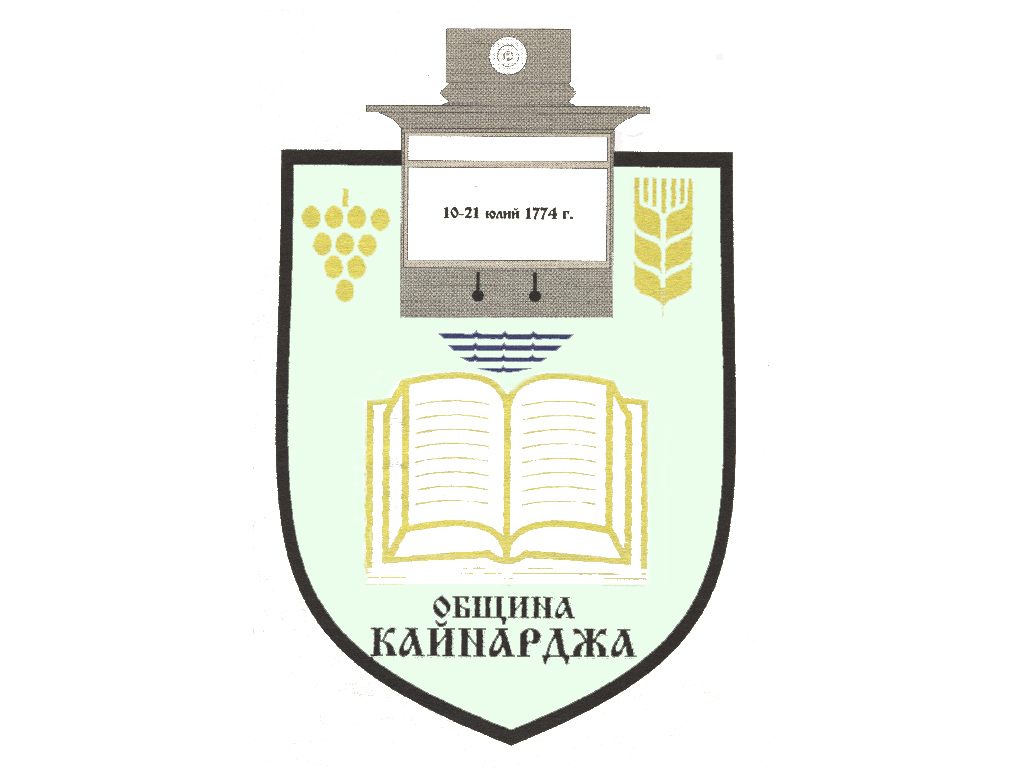 До ……………………………………………………………Гр./с./………………………………………………………обл.СилистраПОКАНА № 50На основание чл.23, ал.4, т.1 от ЗМСМА във връзка с чл.16, ал.1, т.1  от Правилника за организацията и дейността на Общински съвет КайнарджаС В И К В А Мредовно заседание на Общински съвет Кайнарджа на 31.01.2023 г./ вторник / от 13.30 часа в заседателната зала на Общински съвет  с. Кайнарджа при следния:ДНЕВЕН РЕД:Приемане на Програма за управление и разпореждане с имоти-общинска собственост в Община Кайнарджа през 2023 год.                                                                                            Внася: Кмета на общинатаПромяна на начина на трайно ползване и предназначението на територията на имоти гори-общинска собственост.                                                                                            Внася: Кмета на общинатаПредоставяне на свободни общински пасища и мери за ползване за стопанската 2023-2024 година, приемане на списъците на имотите за общо и индивидуално ползване, годишния план за паша и определяне на правила за ползването общинските пасища и мери.                                                                                             Внася: Кмета на общинатаОпределяне размера на индивидуалните основни месечни заплати на кмет на община и кметове на кметства в община Кайнарджа, считано от 01.01.2023 г.                                                                                            Внася: Кмета на общинатаИзказвания и питания.На основание чл.49, ал.1, т.2 от ЗМСМА на 31.01.2023 год. от 13.00 часа ще заседават:ПК по Общинска собственост, устройство на територията, законност и обществен ред, молби и жалби:Милена Стоянова ПерчемлиеваСунай Невзатов ИсмаиловМехмед Ахмедов ЕфраимовДобромир Добрев КовачевДаринка Йорданова ШарбановаПК по Бюджет, икономика, евроинтеграция, екология и нормативни актове:Даринка Йорданова ШарбановаКостадин Стефанов РусевСалим Алиев СалимовМилена Стоянова ПерчемлиеваАйхан Февзи АлиВ съответствие с чл.36, т.1 от ЗМСМА Ви каня да присъствате на заседанието                                                                                                   Председател:                                                                                                         / Ивайло Петков /